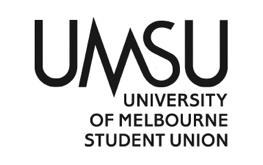   University of Melbourne Student UnionMeeting of the BurnleyMinutes17.05.23Meeting 9(23)Location: BurnleyPassword: Meeting opened at 4pm.Procedural MattersElection of ChairMotion 1: That Katherine be elected as ChairMover:	 Rhys					Seconded: ClaireCARRIEDAcknowledgement of Indigenous CustodiansSo acknowledged.Attendance Rhys, Claire, Katherine, Lavinia, KaitlynApologiesNoneProxiesNoneMembershipAdoption of Agenda	Motion 2: To adopt the Agenda as presented.Mover:		Rhys				Seconded:LaviniaCARRIEDConfirmation of Previous Minutes			2.1 Minutes #(8)	Motion 3: To accept the previous minutes as a true and accurate record of meeting #(23). Mover: Rhys					Seconded: KaitlynCARRIEDConflicts of Interest DeclarationNoneMatters Arising from the MinutesNoneCorrespondence NoneOffice Bearer ReportsMotion 4: To accept the Office Bearer Reports Mover: Claire					Seconded:KaitlynCARRIEDOther ReportsOperational Business (Motions on Notice)NoneGeneral Business (Motions on Notice) NoneOther Business (Motions without Notice)Motion 5. To increase budget for raffle money to $750 (From Budget Line 3231 – Promotion Expenses (General)) to utilise budget that was not spent in the previous Burnley Party. Mover: Katherine 		Seconded: RhysCARRIEDNext Meeting TBCClose	Meeting closed at 4:45pm.